ҚОСЫМШАЛАР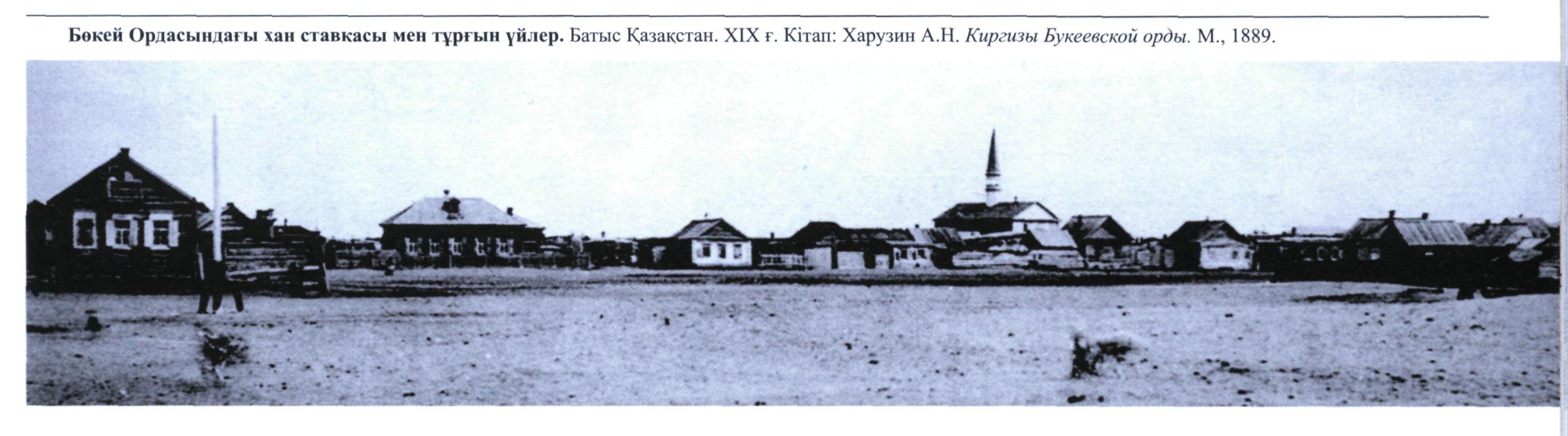 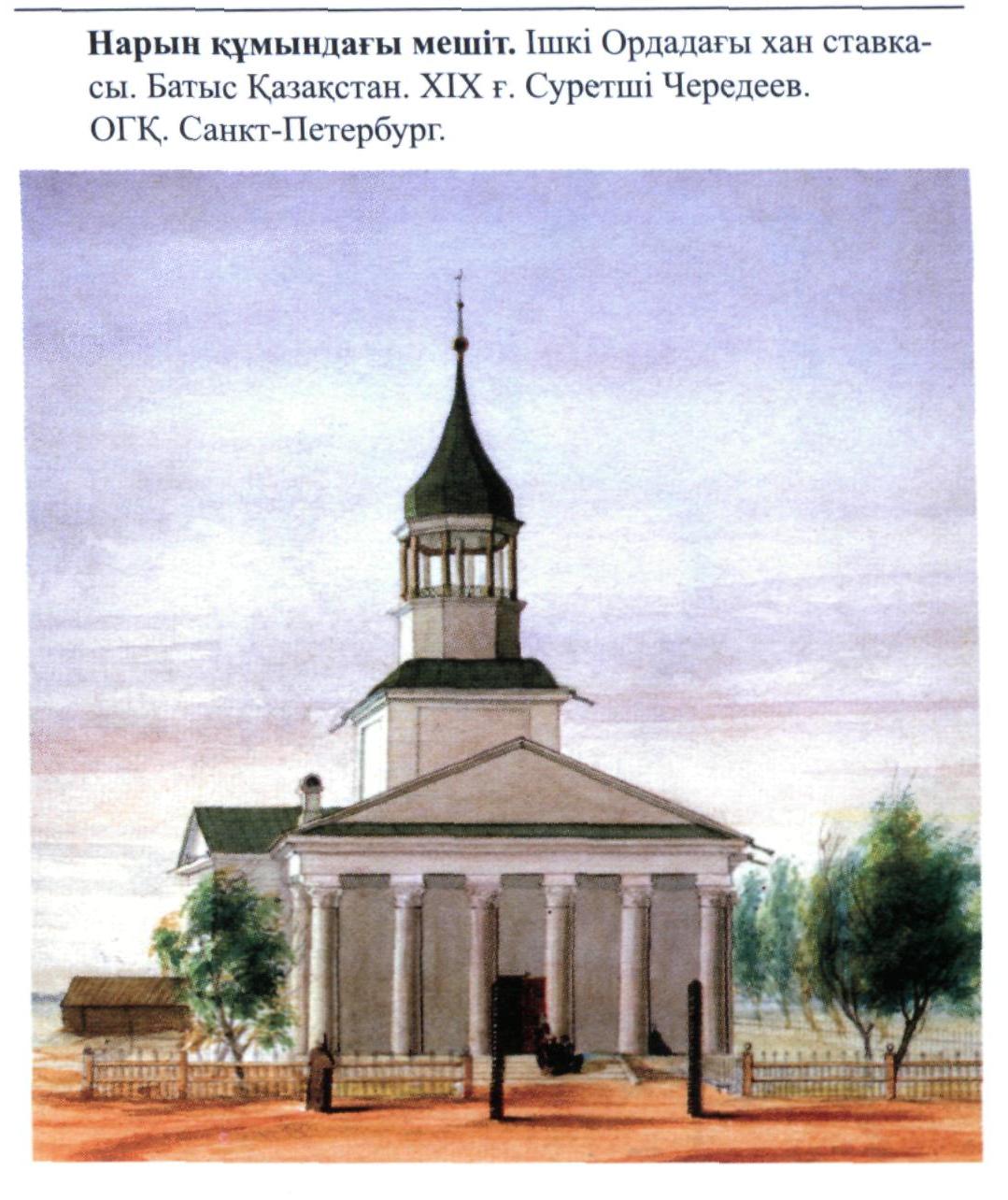 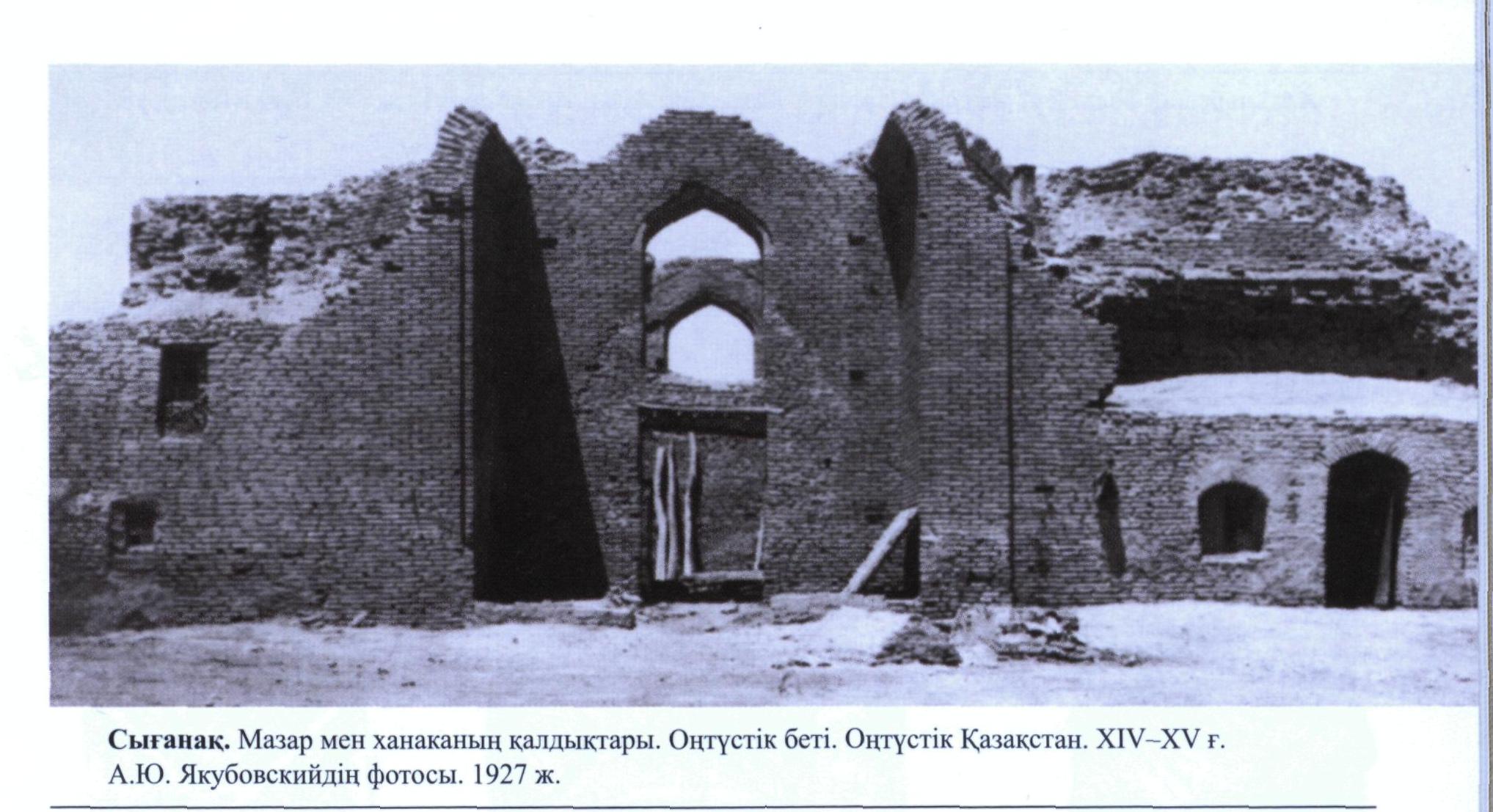 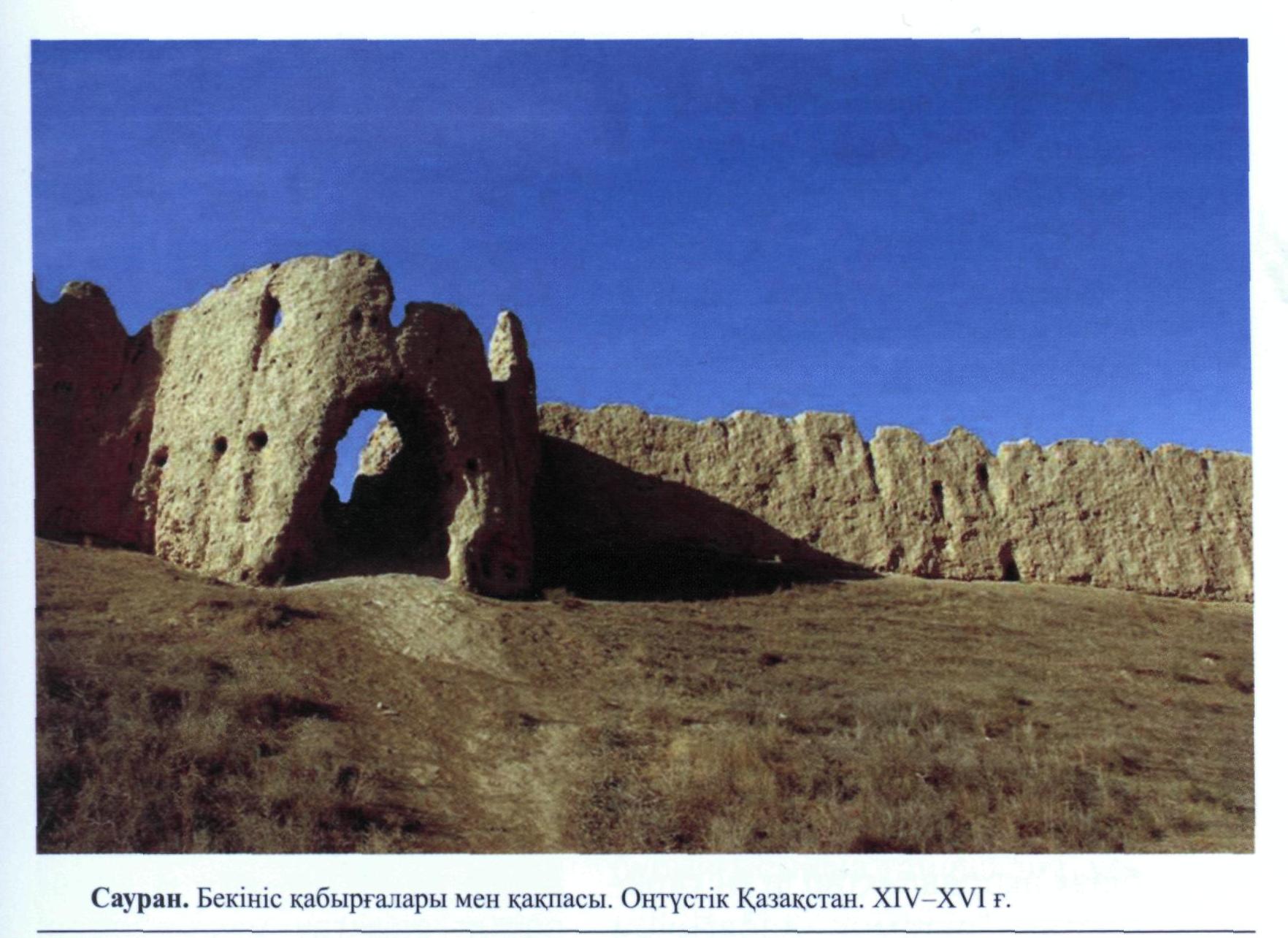 